MODIFICACIONES A LA ORGANIZACIÓN ADMINISTRATIVAIntroducciónEl Poder Ejecutivo de la gestión anterior, sobre el final de su mandato, en el año 2015, se organizó según la Ley Nº 13.757 y modificatorias, en once Ministerios, once Secretarías. Incluyó además a la Asesoría General de Gobierno, y a los entes descentralizados Organismo Provincial para el Desarrollo Sostenible (OPDS), Instituto Cultural de la Provincia de Buenos Aires y Comisión de Investigaciones Científicas de la Provincia De Buenos Aires. Cabe destacar que los restantes entes descentralizados fueron creados por Leyes específicas y mantuvieron su vigencia la margen de la Ley de Ministerios y sus modificaciones.Modificaciones estructurales durante la Administración actual: Leyes Nº 14803, 14805, 14832, 14853, 14989.La actual gestión realizó 5 modificaciones de la ley de ministerio en dos años (12/2015 a 12/2017). Esto produjo modificaciones en las desagregaciones aprobadas por decreto administrativo. Estos cambios sucesivos se presentan a continuación. Ley Nº 14.803 y sus modificaciones (10/12/2015). 11 Ministerios, 6 Secretarías y la Asesoría General de Gobierno. Entes descentralizados: se mantiene al Organismo Provincial para el Desarrollo Sostenible (OPDS).Elimina las incompatibilidades de los Subsecretarios –omisión que fue parcialmente remediada por la Ley Nº 14853 y reiterada por la Ley Nº 14.989- y reduce las de Ministros y Secretarios. Bajo la Ley N° 14.803, al inicio de la actual gestión se aprobaron las siguientes estructuras: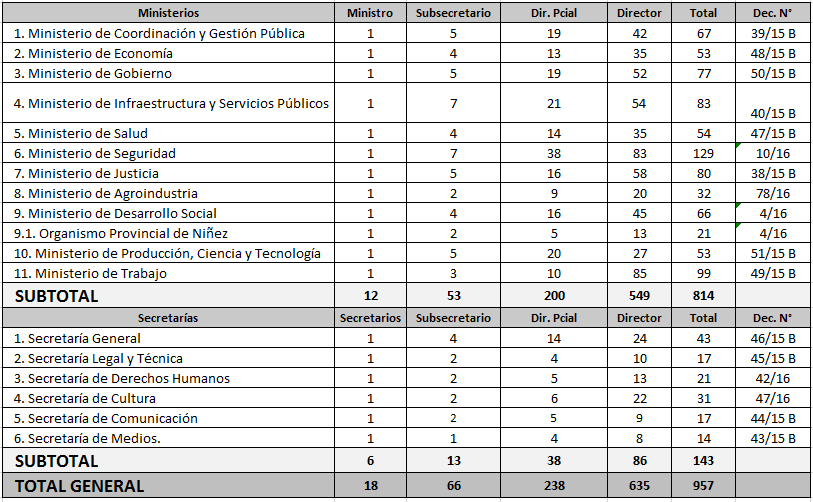 Fuente: Elaboración propia en base a los Decretos mencionados en la última columna, disponibles en: http://www.gob.gba.gov.ar/dijl/#Cabe señalar que se contabilizan exclusivamente los cargos aprobados en los Decretos indicados en la última columna. Sin perjuicio de su fecha de sanción, todos tienen un artículo por el cual la vigencia no es la de ésa última, sino el 11 de diciembre de 2015. En consecuencia, no se incluyen los cargos correspondientes a los organismos desconcentrados, los cuales mantienen vigentes las estructuras de la gestión anterior, ni los cargos que no correspondan al régimen general de la Ley N° 10.430. En consecuencia, sólo se ven reflejados los cambios introducidos por la actual gestión de gobierno. Tampoco se consideran los cargos que no se correspondan con el Régimen General de Empleo Público de la Ley N° 10.430.Si bien fue creado por la Ley 14.805, se incluye al Organismo Provincial de Niñez, por cuanto su estructura fue aprobada juntamente con la del Ministerio de Desarrollo Social en el decreto indicado, dependiendo tanto operativa como presupuestariamente del Ministerio.Ley Nº 14.805 (15/1/2016)Cambio en la denominación del ex “Ministerio de Asuntos Agrarios”, por la de “Ministerio de Agroindustria” (meramente simbólica. No se modificaron competencias).Adm. Descentralizada: creó el Organismo Provincial de la Niñez y Adolescencia, sucesor de la ex Secretaría de la Niñez y Adolescencia. Cabe señalar que en las sucesivas modificaciones, hasta la última inclusive, se mantuvo dicho carácter de descentralizado, el cual jamás tuvo reflejo presupuestario, siendo incluidas sus partidas presupuestarias entre las correspondientes a la Jurisdicción 1.1.1.18.0.0 - Ministerio de Desarrollo Social.Ley Nº 14.832(18/8/2016)Elevó el número de ministerios a 13.Escisión del Ministerio de Producción, Ciencia y Tecnología, cuyas atribuciones pasaron a integrar las carteras de:a) Producción; b) Ciencia, Tecnología e Innovación.Creación del Ministerio de Gestión Cultural (continuador de la ex Secretaría de Cultura, que fue eliminada disminuyendo a cinco las secretarías que asisten al Ejecutivo). Cabe señalar que a la fecha, el citado Ministerio no ha aprobado ninguna estructura, manteniéndose vigente el Decreto N° 47/15 B, correspondiente a la ex Secretaría de Cultura.Además de los cambios indicados, varias jurisdicciones también modificaron sus estructuras durante el período, según el siguiente detalle: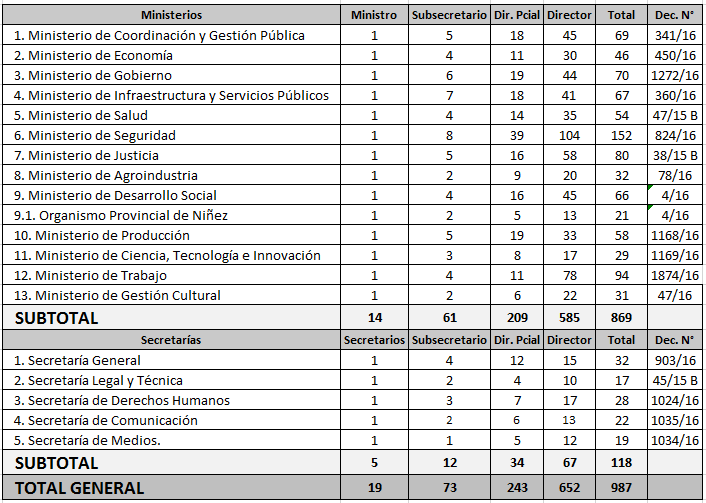 Fuente: Elaboración propia en base a los Decretos mencionados en la última columna, disponibles en: http://www.gob.gba.gov.ar/dijl/#Ley Nº 14.853(30/11/2016 derogó la Ley Nº 14803)Eliminó el Ministerio de Coordinación y Gestión Pública, restableciéndose la cartera de Jefatura de Gabinete de Ministros suprimida al inicio de la administración Vidal.Como consecuencia de la nueva Ley, algunas jurisdicciones modificaron sus estructuras según el siguiente detalle: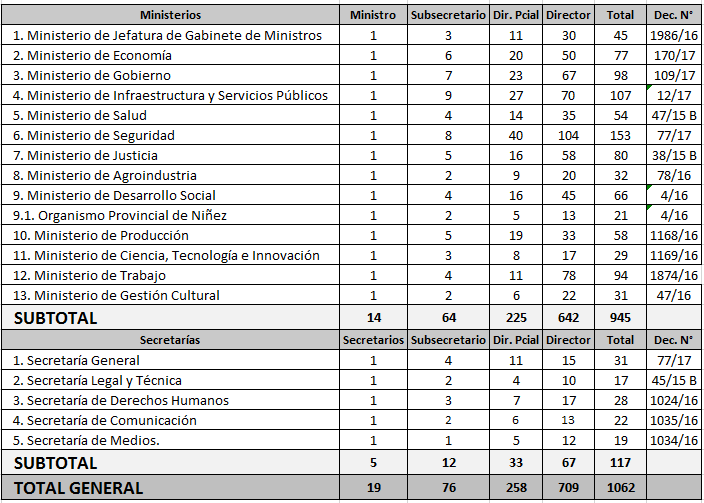 Fuente: Elaboración propia en base a los decretos mencionados en la última columna, disponibles en: http://www.gob.gba.gov.ar/dijl/#NOTA: en la última columna se indica el primer decreto luego de la modificación de la Ley de Ministerios, independientemente de que este implique una modificación total o parcial de la estructura.Ley Nº 14.989(14/12/2017)Creación del Ministerio de Asuntos Públicos, continuador de la Secretaría de Comunicación creada por la Ley Nº 14.803. Se elevó a 14 los Ministerios y Secretarías disminuyeron a 4.Recaída en la omisión de las incompatibilidades de los Subsecretarios.Se des-jerarquizó la Asesoría General de Gobierno, que pasó a ser un organismo desconcentrado dentro de la Secretaría Legal y Técnica de la Gobernación. La modificación normativa es copia (textual) de la Ley nacional Nº 24.667 –1996- que regula a la Procuración del Tesoro de la Nación.   Adm. Descentralizada: creación del Organismo Provincial de Integración Social y Urbana (OPISU), entidad autárquica en la órbita del Ministerio de Jefatura de Gabinete de Ministros, cuyas atribuciones giran en torno a los proyectos de urbanización “…de las villas, asentamientos y núcleos habitacionales transitorios”.Art. 51: amplia delegación al Poder Ejecutivo para modificar sustancialmente el contenido de la ley de ministerios, en desmedro de las atribuciones que la Constitución y en abierta violación de la prohibición expresa de su artículo 45. Luego de la sanción de la última Ley de Ministerios, las estructuras se modificaron según el siguiente detalle: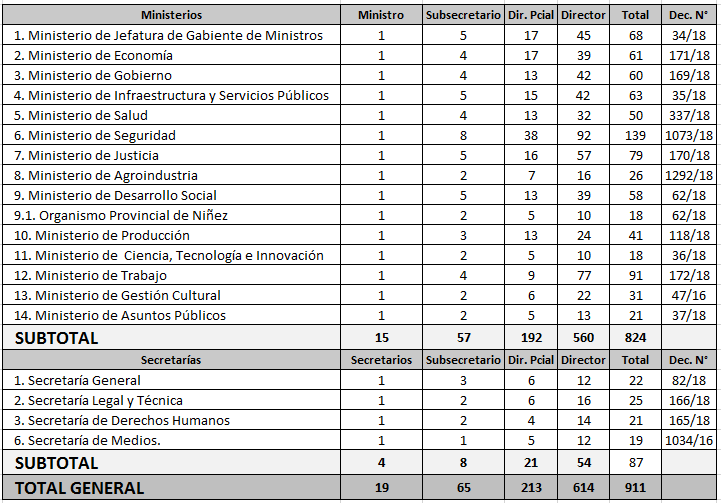 Fuente: Elaboración propia en base a los Decretos mencionados en la última columna, disponibles en: http://www.gob.gba.gov.ar/dijl/#Consideraciones preliminaresComo consecuencia de las sucesivas modificaciones de la Ley de Ministerios, las estructuras de los Ministerios y Secretarías evolucionaron según el siguiente detalle:Fuente: Totales cuadros anteriores.Gráficamente:Fuente: cuadro anterior.Observatorio del Estado ProvincialInstituto PatriaDiciembre 2018.LeyesMinistroSubsecretario Dir. PcialDirectorTotal1480318662386359571483219732436529871485319762587091062149891965213614911